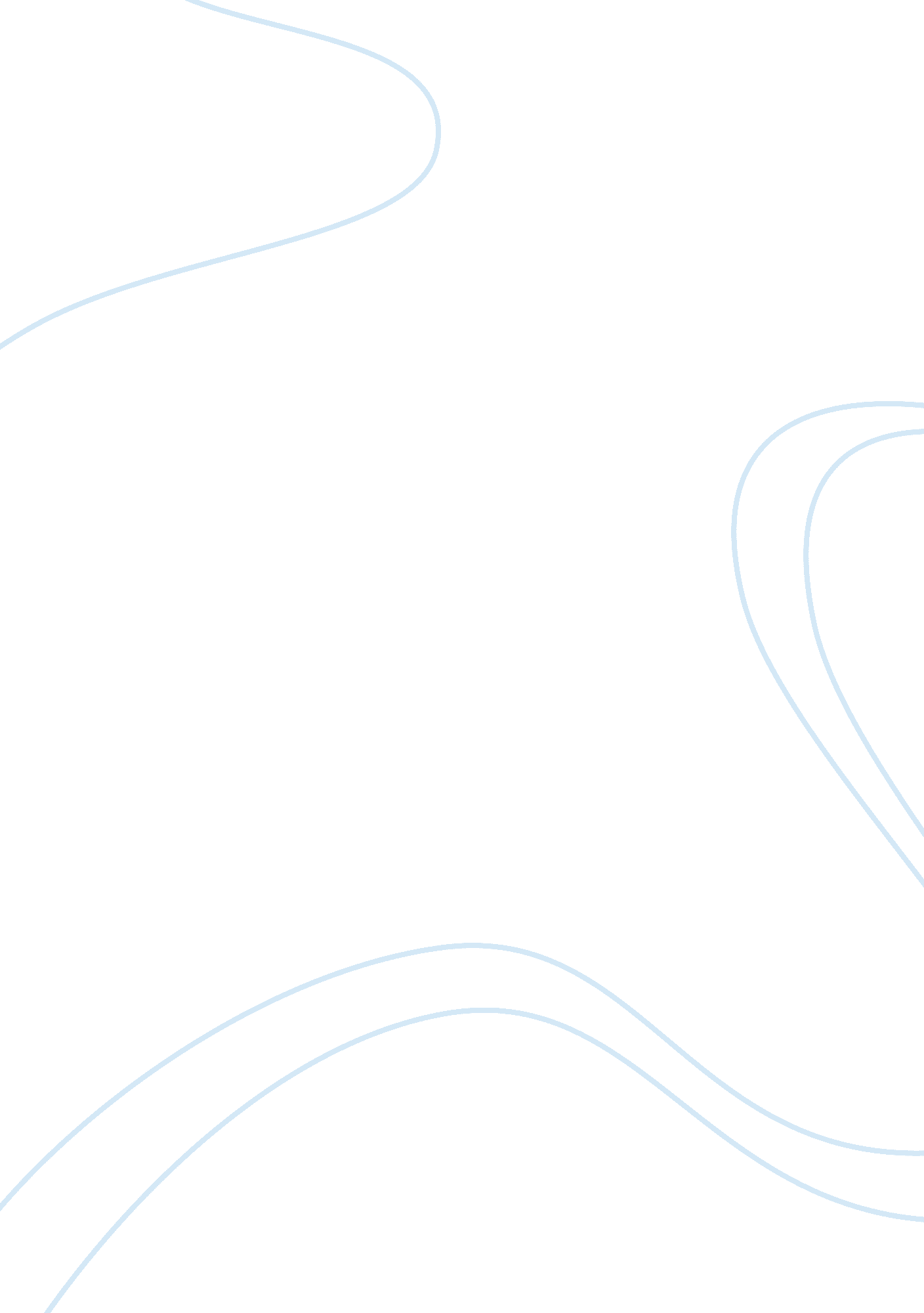 Discussion authorship and guidelinesHealth & Medicine, Nursing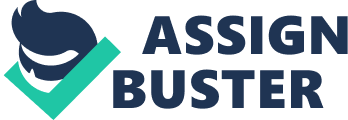 Publishing in Practicing Nurses al Affiliation Nursing education is focused on among other things the development of the profession. This kind of development is significantly tied to the growth and development of the professional body of knowledge. For this body of knowledge to grow and develop, research has to be done and documented. The implication of nursing research is that it provides the practicing nurses with evidence-based information on major nursing practice issues such as management, nursing care and emerging issues in the profession. However, without proper documentation, these researches get lost and do not benefit the larger profession. 
Since nursing practice is universal, the practice documented for a particular region can effectively be used by a different group of people. This is one reason practicing nurses need to publish. With the current technological advancements, the documented or published positive and effective practice in one place can be implemented in a wide range of settings for the benefit of the profession and the communities. Advancement in education should be tied closely to the need for publishing (Broome, Riner, & Allam, 2013). The knowledge gained should allow for professional development and the expansion of the knowledge base of the profession. It is, therefore, recommended that the nurses, pursuing higher education such as doctoral programs should publish and contribute to the body of knowledge. 
Daily nursing practices derives greatly from the published literatures. This implies that for nursing practice to be updated and in line with the current requirements, the practicing nurses should not only do research but also make sure that this research is available for others to use in practice (Lake, Moss, & Duke, 2009). This is possible through embracing of publishing for practicing nurses. 
References 
Broome, M. E., Riner, M. E., & Allam, E. S. (2013). Scholarly publication practices of Doctor of Nursing Practice-prepared nurses. The Journal of Nursing Education, 52, 429–34. doi: 10. 3928/01484834-20130718-02 
Lake, S., Moss, C., & Duke, J. (2009). Nursing prioritization of the patient need for care: A tacit knowledge embedded in the clinical decision-making literature. International Journal of Nursing Practice, 15, 376–388. doi: 10. 1111/j. 1440-172X. 2009. 01778. x 